Załącznik nr 9…………………………………………………………………………(imię, nazwisko, Numer  PESEL)………………………………………………………………………..                                     (PESEL)1.  Wypełniaj  DRUKOWANYMI LITERAMI 2.  Pola „ Seria i nr dowodu osobistego potwierdzającego tożsamość” dotyczą tylko tych osób, którym nie nadano     
     numeru PESEL.3.  Pola wybory zaznaczaj   lub 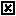 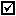 OŚWIADCZENIE WNIOSKODAWCY O DOCHODZIE SWOIM ALBO CZŁONKA RODZINY ROZLICZAJĄCEGO SIĘ NA PODSTAWIE PRZEPISÓW O ZRYCZAŁTOWANYM PODATKU DOCHODOWYM OD NIEKTÓRYCH PRZYCHODÓW OSIĄGNIĘTYCH PRZEZ OSOBY FIZYCZNE O DOCHODZIE OSIĄGNIĘTYM W ROKU KALENDARZOWYM POPRZEDZAJĄCYM OKRES ZASIŁKOWYOświadczam, że Ja albo  wyżej wymieniony członek rodziny w roku kalendarzowym ..................... uzyskał  dochód z działalności opodatkowanej w formie: □ ryczałtu ewidencjonowanego,□ karty podatkowej.1. Dochód po odliczeniu kwot z pozycji 2-4 wyniósł ..............................................zł ........ gr.2. Należne składki na ubezpieczenia społeczne wyniosły .......................................zł ........ gr.3. Należne składki na ubezpieczenie zdrowotne wyniosły .......................................zł ........gr.4. Należny zryczałtowany podatek dochodowy wyniósł .........................................zł ........ gr.Oświadczam, że jestem świadomy/świadoma odpowiedzialności karnej za złożeniefałszywego oświadczenia..............................................                    ..................................................................................... (miejscowość, data)                                (podpis wnioskodawcy składającego oświadczenie)DANE CZŁONKA RODZINY, KTÓREGO DOTYCZY OŚWIADCZENIE(nie wypełniaj jeśli oświadczenie dotyczy Twojego dochodu)………………………………………………………………………………………………………………(imię, nazwisko, Numer  PESEL)……………………………………………………………………………………………………………….(Seria i nr dowodu osobistego potwierdzającego tożsamość- wypełnić w przypadku gdy nie nadano nr PESEL)